Memorials should be saved as a pdf file and electronically submitted via email no later than May 1st.For questions and submission, contact: 
Dr. Scott BurrisAAAE PresidentScott.burris@ttu.edu 806-834-8689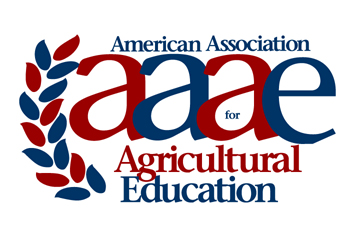 AAAE Memorial Brief
Name of Deceased:Institution:State:Brief Memorial Statement:Brief Memorial Statement: